dotyczy postępowania na  „Dostawę paliwa do zbiorników podziemnych na resortową stację paliw KWP w Białymstoku”  (postępowanie 26/S/22):Wyjaśnienia i zmiana treści SWZ:W związku z pytaniami, które wpłynęły w w/w postępowaniu Zamawiający na podstawie art. 135 ust. 2 ustawy Prawo zamówień publicznych (Dz. U. z 2021, poz. 1129 ze zm.) udziela następujących wyjaśnień oraz na podstawie art. 137 ust. 1 w/w ustawy dokonuje zmiany treści SWZ.Pytanie 1:W ustępie 2 paragrafu 3 załącznika 4 do SWZ Zamawiający wskazuje, że zamówienia będą składane m.in. telefonicznie. Czy Zamawiający zgodzi się na wykreślenie zapisu umożliwiającego telefoniczne składanie zamówień, pozostawienie formy fax lub email? Składanie zamówień telefonicznie może powodować ewentualne kwestie sporne w przypadku omyłkowego przyjęcia parametru zamówienia tj. np. ilości lub daty dostawy.Odpowiedź:Zamawiający wyraża zgodę na składanie zamówień wyłącznie w formie pisemnej tj.: e-mail-em lub faksem.W związku z powyższym § 3 ust. 2 projektu umowy (Załącznik nr 4 do SWZ) otrzymuje brzmienie:„Dostawy paliw realizowane będą przez Wykonawcę na podstawie zamówienia złożonego w formie faksowej na nr faksu Wykonawcy: …............ lub drogą elektroniczną na adres e-mail Wykonawcy …..................................”Pytanie 2:Zamówienie jest wspólne dla trzech Zamawiających tj. Komendy Wojewódzkiej Policji                                w Białymstoku, Komedy Wojewódzkiej Państwowej Straży Pożarnej w Białymstoku oraz Komendy Miejskiej Państwowej Straży Pożarnej w Białymstoku. Prosimy o podanie informacji: o minimalnej wielkości łącznej jednostkowej dostawy paliwa, czy jednostkowa dostawa będzie łączona dla oleju napędowego i benzyny?, czy w jednostkowej dostawie będą zamawiane ilości dedykowane dla każdego z Zamawiających, jakie to będą minimalne ilości jednostkowe?Odpowiedź:Minimalna łączna jednostkowa dostawa paliwa będzie wynosić:- olej napędowy - 5 m3,- benzyna - 5 m3.Jednostkowe dostawy paliw będą oddzielne dla ON i PB. W jednostkowej dostawie będą zamawiane ilości dedykowane dla jednego Zamawiającego.Niniejsze pismo jest wiążące dla wszystkich Wykonawców. Treść zmian należy uwzględnić                         w składanej ofercie. 								           Sławomir Wilczewski                                                                                                          (podpis na oryginale)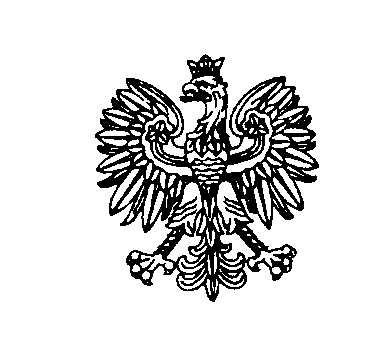 Białystok, dnia 15 lipca 2022 r.Białystok, dnia 15 lipca 2022 r.Białystok, dnia 15 lipca 2022 r.Białystok, dnia 15 lipca 2022 r.Białystok, dnia 15 lipca 2022 r. ZastępcaKomendanta Wojewódzkiego Policji w BiałymstokuFZ.2380.26.S.22.2022 ZastępcaKomendanta Wojewódzkiego Policji w BiałymstokuFZ.2380.26.S.22.2022 ZastępcaKomendanta Wojewódzkiego Policji w BiałymstokuFZ.2380.26.S.22.2022